+-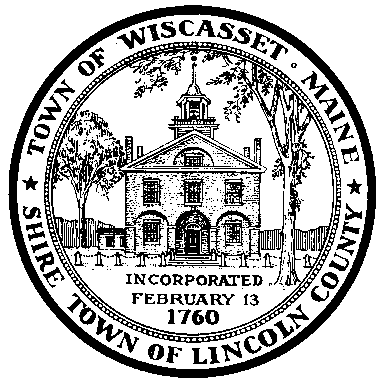 -WISCASSET HISTORIC PRESERVATION COMMISSION AGENDAJanuary 7, 2016 at 5:00 p.m. Wiscasset Town Office Meeting RoomCall meeting to orderConsideration of December 3, 2015 minutesDiscuss Historic Preservation Maps  (24” x 36”)How to increase relevance to citizens of Wiscasset and buyers in       the historical zoneHistoric Preservation Ordinance DiscussionReview the OrdinanceReview duties of Historic Preservation CommissionQuestions / Comments Exemption of Substantial Hardship Discussion (Section 10.7.2 in Historic Preservation Ordinance)report by committee membersdiscussionCertificate of Appropriateness Draft 	   a. discussionHistoric District Survey DiscussionOther BusinessNext Meeting – February 4, 2016  at 5 p.m.Adjourn Note: Please call John Reinhardt, 207-882-9628 if you cannot attend a meeting.